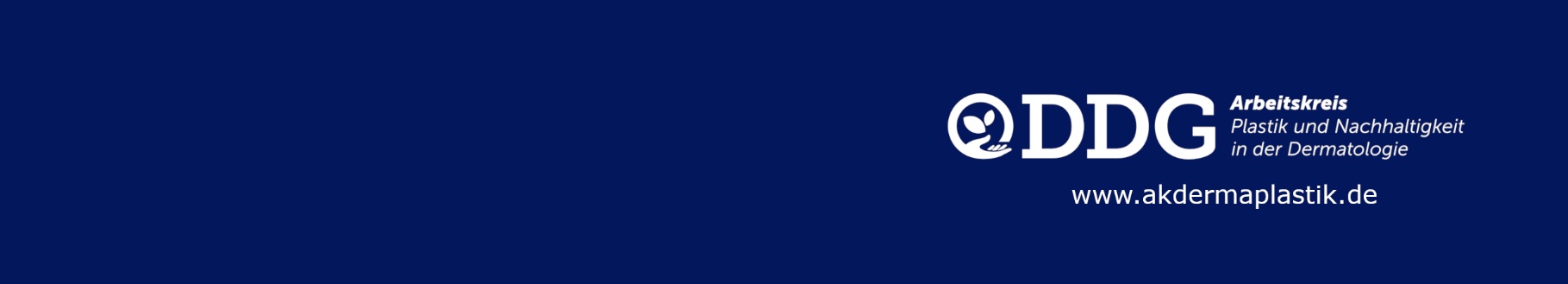 Generell gilt: Energiesparlampen kaufen bzw. defekte Lampen ersetzenLicht in unbenutzten Räumen löschen Geräte in arbeitsfreier Zeit (Nacht, Wochenende und Urlaub) abschalten mit intelligenten Steckdosen viel Aufwand sparen: Steckdosen mit Schaltern, Timern, Fernsteuerung oder anderen Mechanismen, um Geräte beispielsweise automatisch vom Netz zu nehmen, wenn sie in den Stand-by-Betrieb verfallenStoßlüften im Winter statt Dauerlüften (siehe QM-Vorlage „Richtig heizen und lüften“)Ladegeräte nach Gebrauch immer von Netz trennen, da auch ohne Endgerät je nach Netzteil eine unterschiedlich Energiemenge verbraucht wird. (ggf. Stromverbrauchszähler kaufen)Medizinische Geräte (z.B. Dermatoskope) der neueren Generation einsetzenQuelle: https://www.dena.de/startseite/Qualitätshandbuch der Praxis Dr. __________________CL Strom sparen 2: AufenthaltsraumGerätStromverbrauch durchStromsparpotentialerledigtBeleuchtungständige BeleuchtungEnergiesparlampenKühlschrankzu niedrige Temperatur,Eisablagerungen vermeiden  Max. Temperatur auf 7° C, 1x/Jahr abtauenKaffemaschineStand-by-modus*Intelligente SteckdosenWasserkocherStand-by-modus*Intelligente SteckdosenMikrowelleStand-by-modus*Intelligente SteckdosenDurchlauferhitzer (im Vergleich besser als Warmwasserspeicher)zu hoch eingestellte WassertemperaturTemperatur auf „warm“ statt „heiß“ Heizkörperveraltete ThermostateThermostate erneuernGgf. weitere Geräte (Elektro-Kochplatte, Eierkocher etc.)………Bsp. für Verbrauch im Stand-byLeistung in WattØ-Betriebsstd./Tag€/JahrKaffeevollautomat3236Erstellt von:Datum:Geprüft von:Datum:Version:CL Strom sparen 2: Aufenthaltsraum.docxSeiten: 1